YALE SCHOOL OF MEDICINEDepartment of Pathology2020-21 Research in Progress Series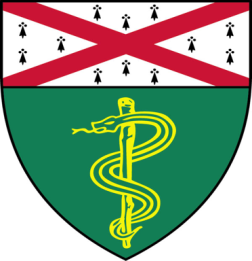 Carrie Lucas, Ph.D. Assistant Professor of Immunobiology“Novel Molecular Regulators of Mucosal Inflammation Elucidated by Gene Defects in Humans and Mice”Join Zoom Meetinghttps://zoom.us/j/95032258483Passcode:  889918Tuesday, September 22nd, 9:30-10:30 a.m."All the contents are proprietary, unauthorized use of the information is prohibited and unethical". Questions? Wendy Folsom, Pathology:  Wendy.Folsom@yale.edu, LH315, 203-785-3478